Our curriculumWe offer a broad and balanced curriculum which meets the needs of our students through a variety of course including GCSEs, BTECs and A‘Levels.We also value co-curricular as we support our young people to become ‘complete individuals’. (Please see our website for more details).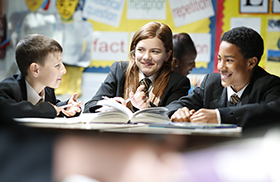 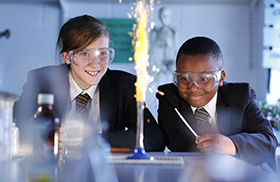 